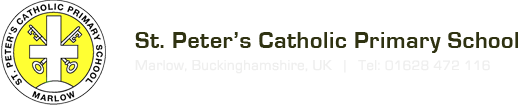 EnglishKey text: Street Child by Berlie DohertyWriting based on key text: diary writing, character description and a further variety of text styles for example newspaper articles. Grammar and punctuation: will be taught within the teaching of writing and discretely. Reading: comprehension based on key text. Spellings: weekly spellings based on a spelling rule – No Nonsense spellings. Speaking and listening: developed through paired, group and class activities and discussion including drama and role play.REWithin the theme ‘The Domestic Church’ the children will be exploring the topic of ‘Loving’: God who never stops loving.During Judaism fortnight the children will be exploring the importance of Rosh Hashanah and Yom Kippur.Within the theme ‘The Domestic Church’ the children will be exploring the topic of ‘Vocation and Commitment’: The vocation of priesthood and religious life.MathsDeveloping fluency, reasoning and problem solving within:place value four operationsfractions ScienceBiodiversity - The study of plants and animals became increasingly popular during the Victorian period. We will be finding out how organisms are classified and investigating biodiversity in our school grounds.Electricity - We will be constructing and drawing electrical circuits and applying this knowledge to solve everyday problems.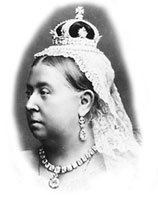 Life in the Victorian Times ComputingWe will be using ICT in a cross-curricular way this year; however will have a focus of ‘internet safety and efficiency’: becoming responsible, competent, confident and creative users of information and communication technology. HistoryEnquiry based learning: developing an understanding of Britain’s past. Victorian Britain; how we lived as families and children in the Victorian era. Life in the Victorian Times ArtPortraitsWater colourVictorian Christmas: decorationsPEHockey (gum shields and shin pads needed).  MusicFamous composers during the Victorian times. Compose music in relation to film and drama. FrenchPlanets. 